Oferta edukacyjna szkoły na rok szkolny 2024/2025 Branżowa Szkoła I stopnia nr 3
 
Prowadzimy nabór w zawodzie:Zawód: mechanik - monter maszyn i urządzeń Zawód: elektrykZawód: operator obrabiarek skrawającychZawód: elektromechanikZawód: ślusarz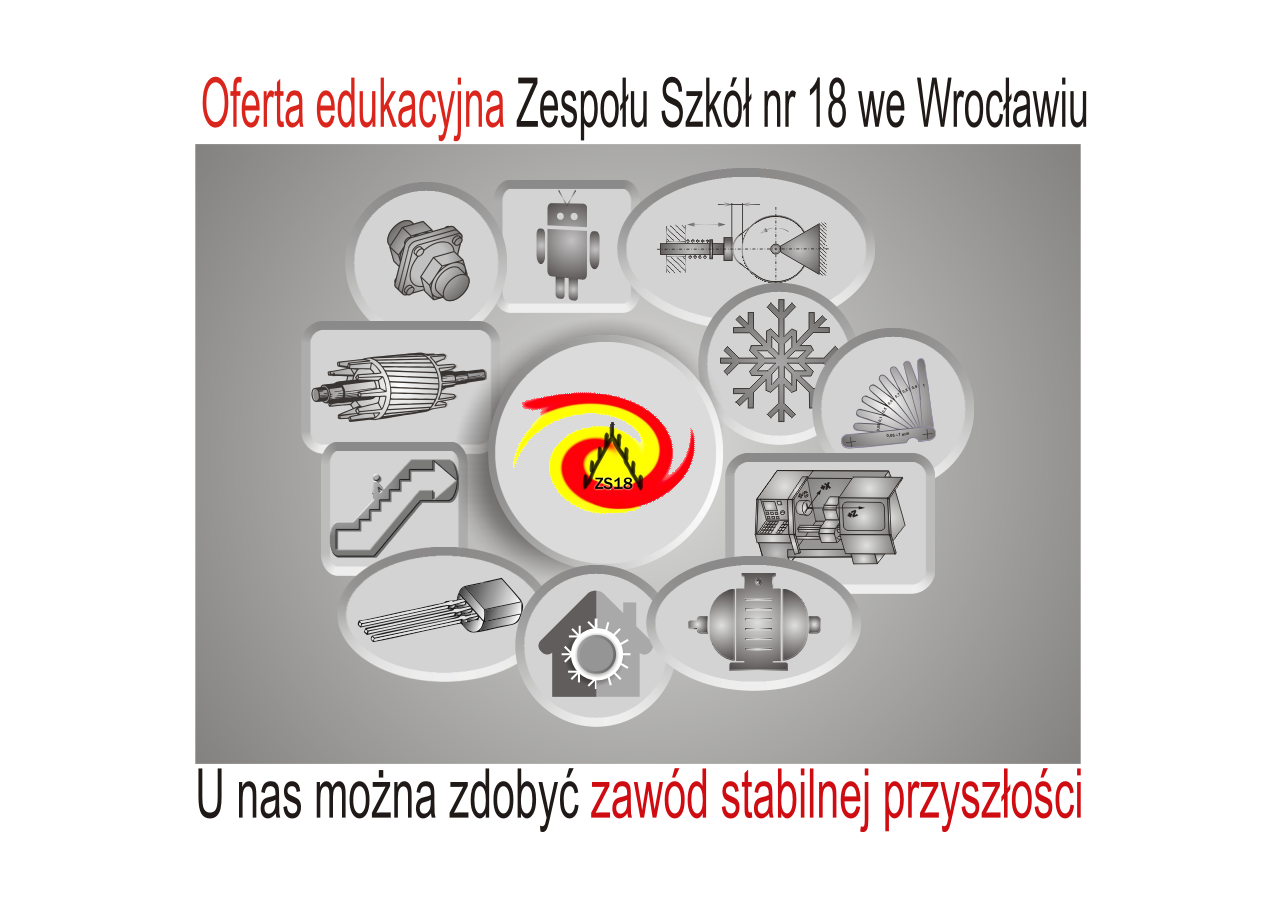 Zawód: Mechanik - monter maszyn i urządzeń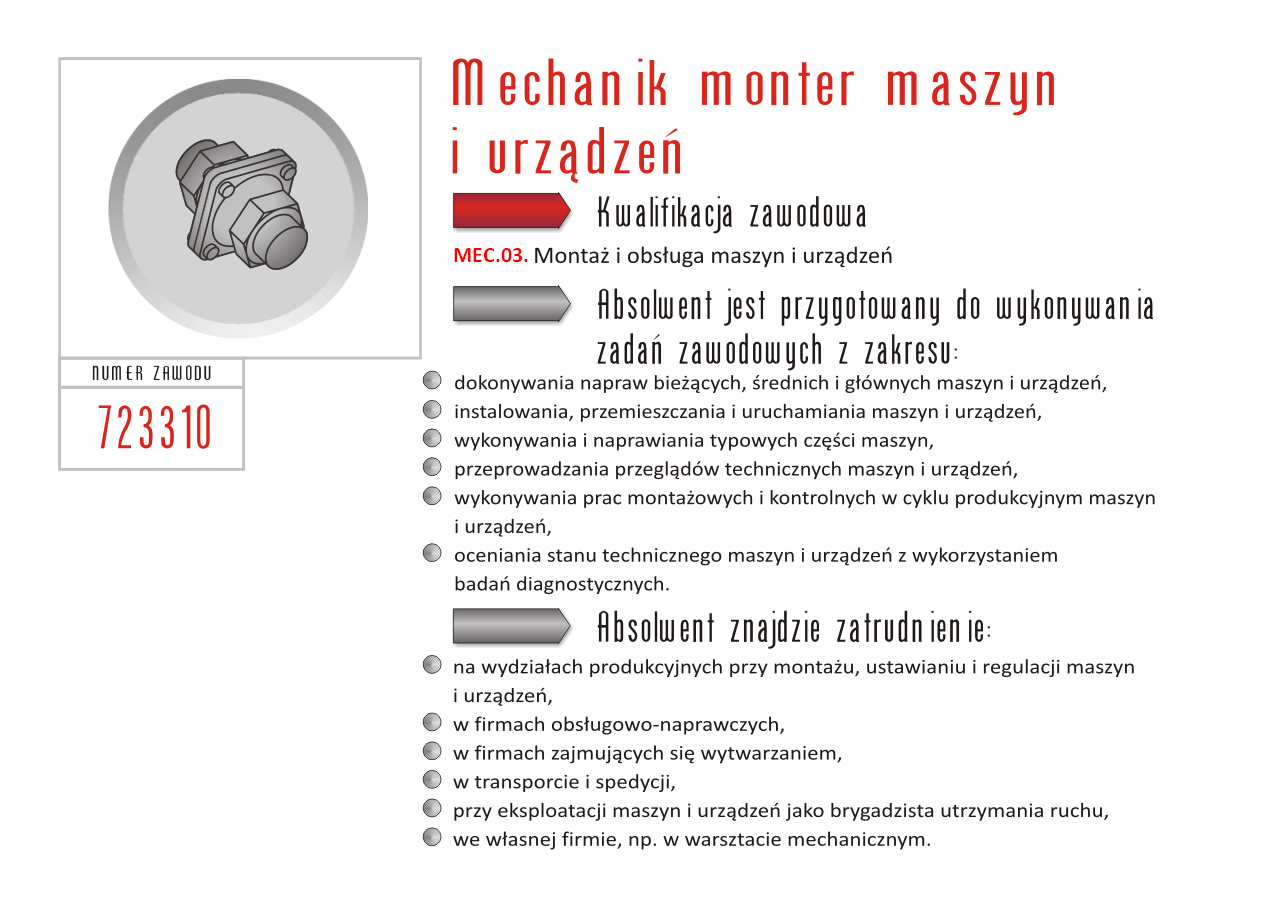 Zawód: Elektryk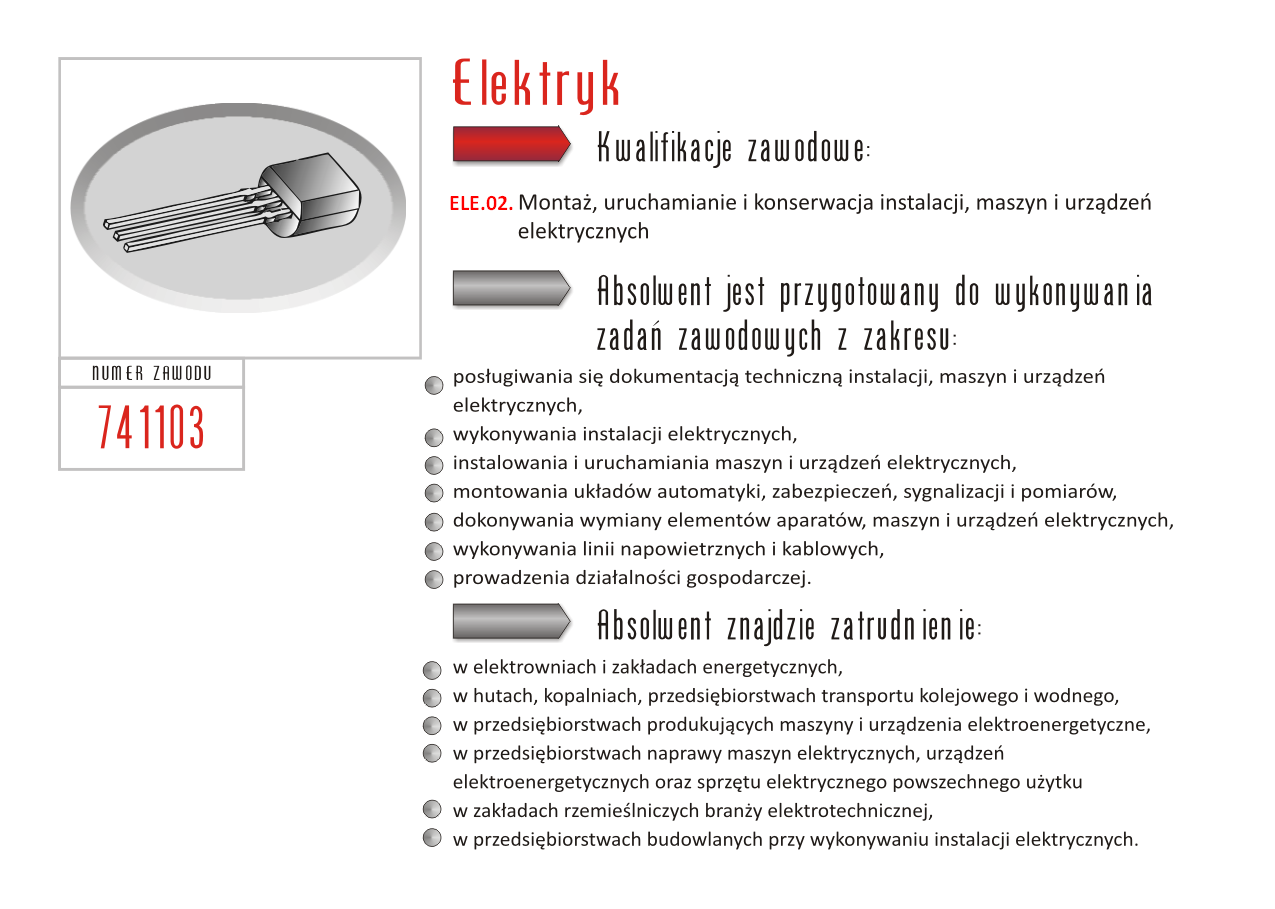 Zawód: Operator obrabiarek skrawających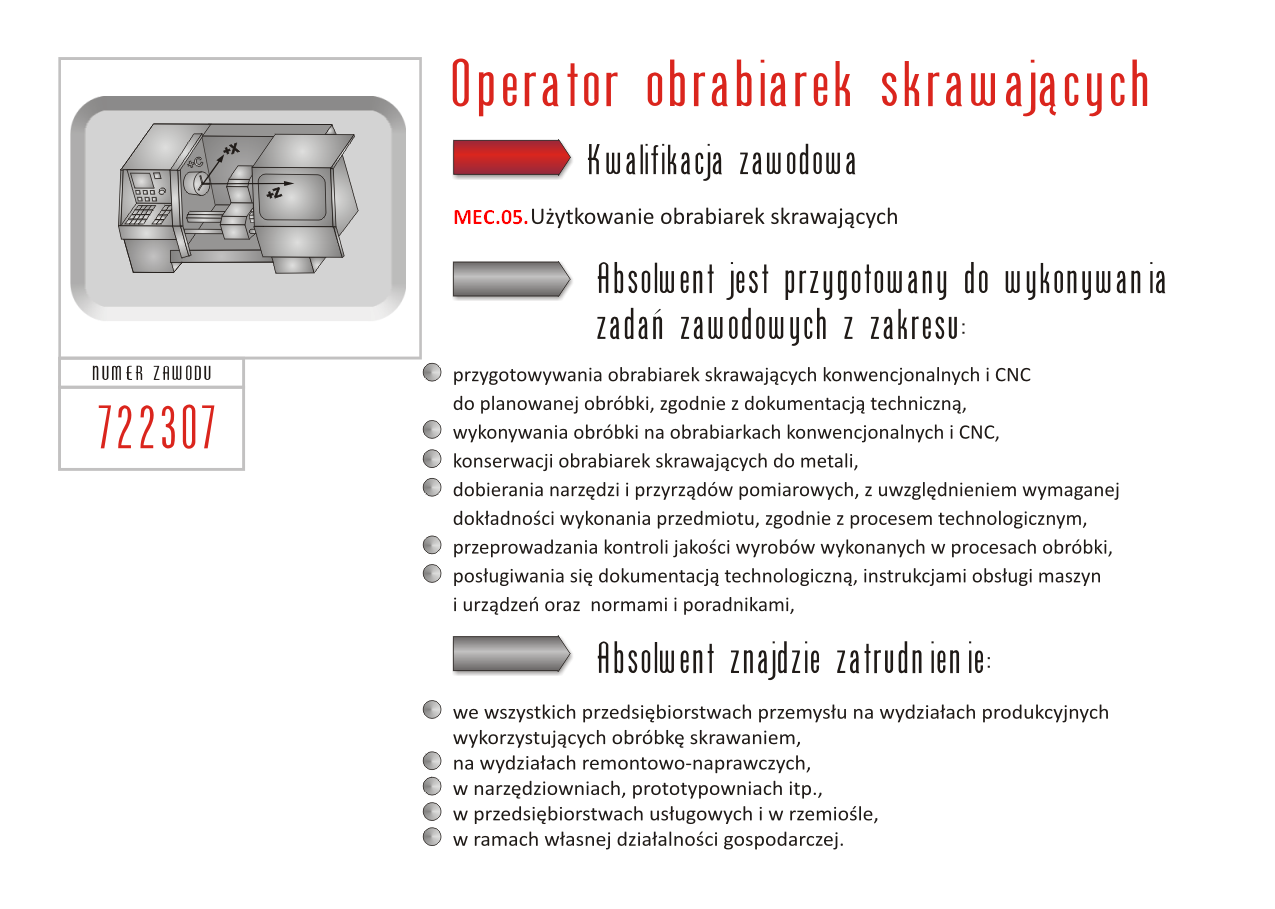 Zawód: Elektromechanik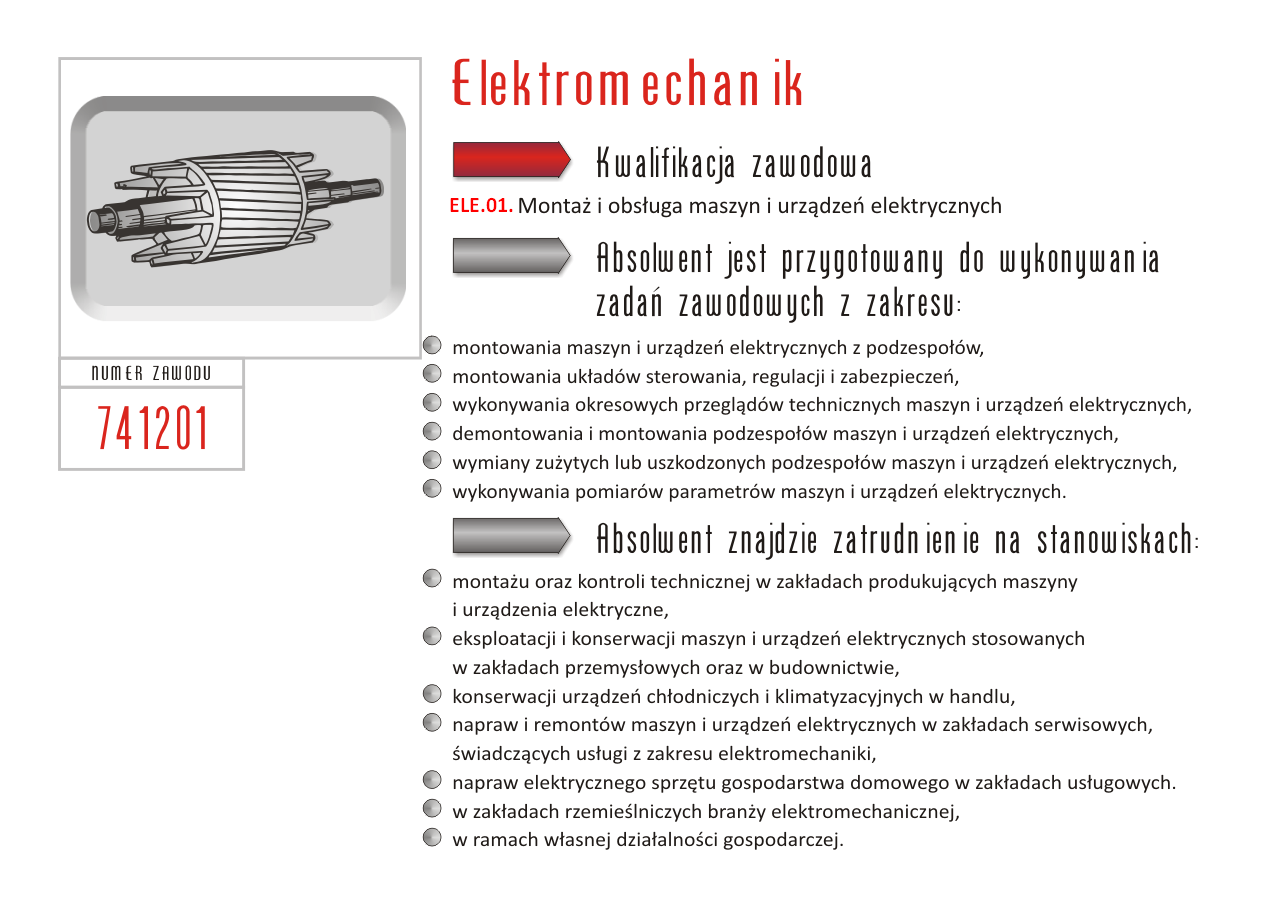 Zawód: Ślusarz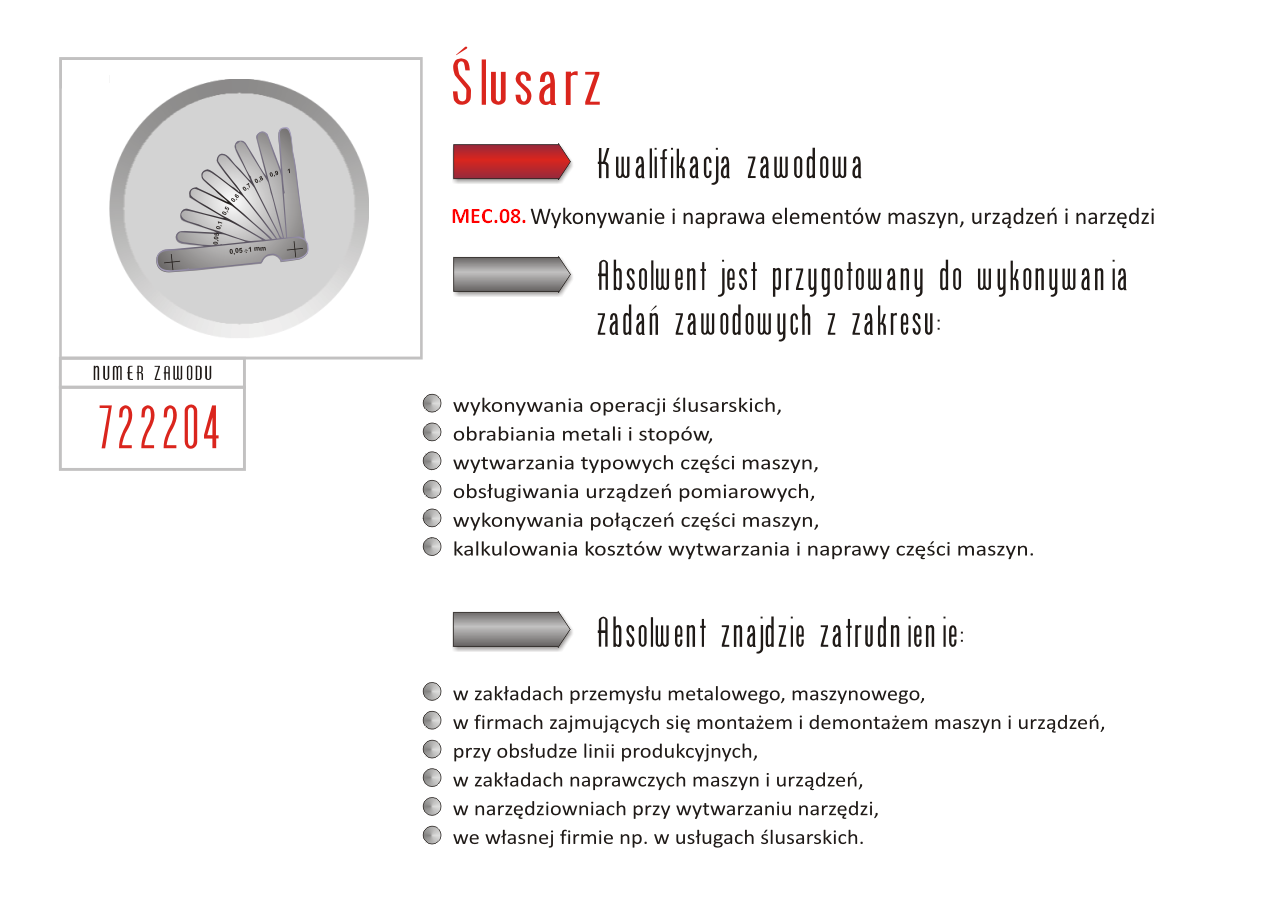 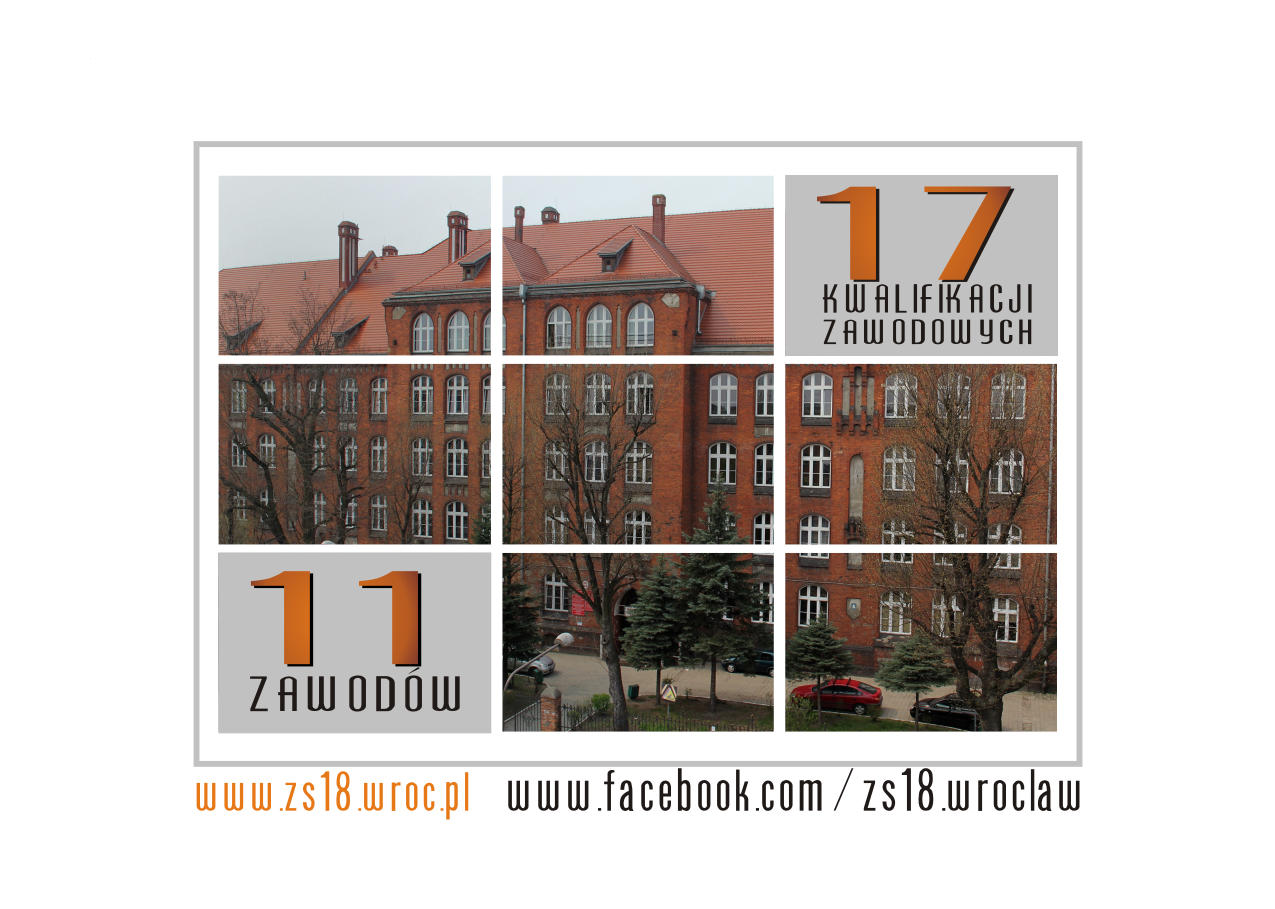 